Приложение № 5УТВЕРЖДЕНО постановлением администрации городского округа Пелым от 19.04.2019 № 121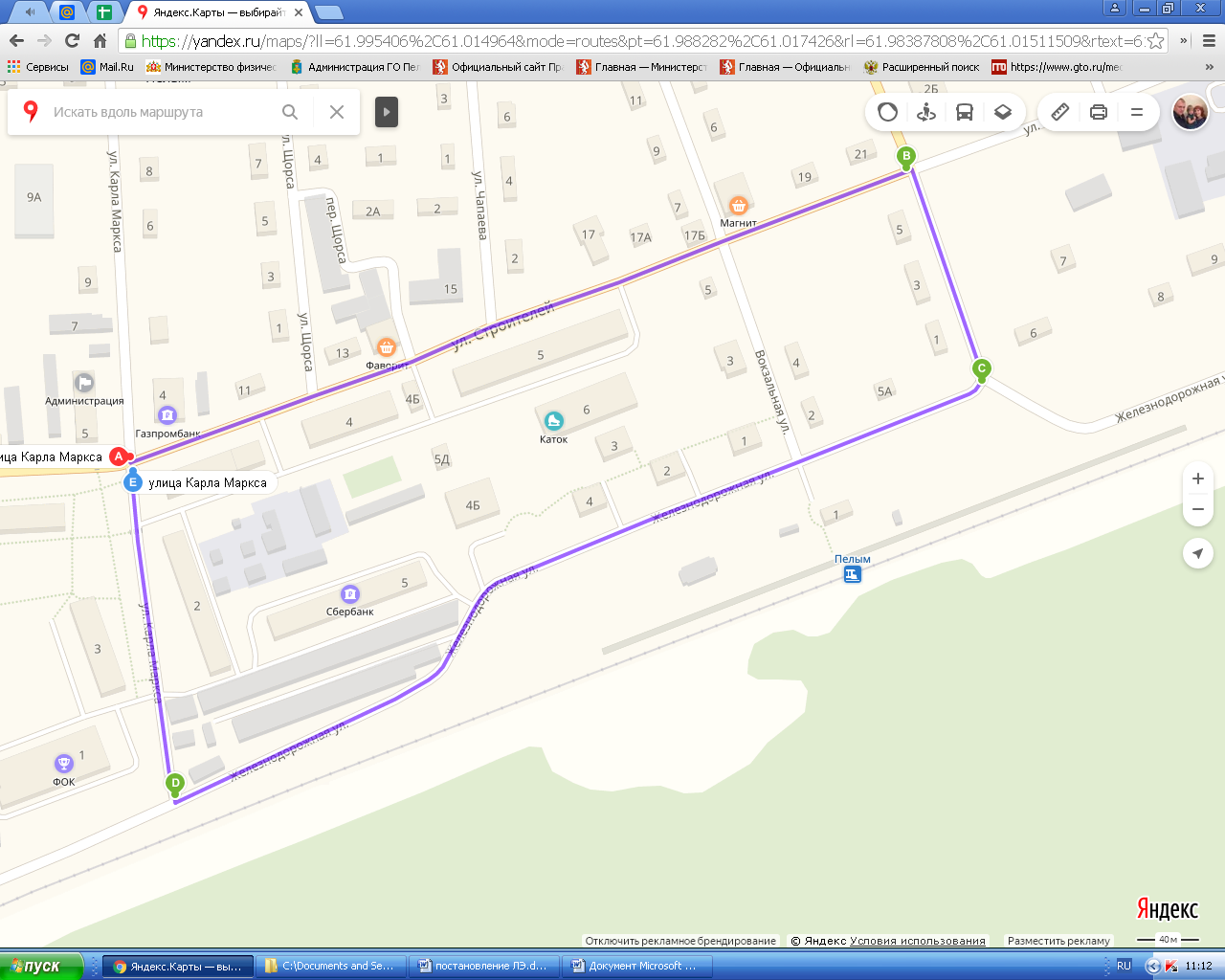 